Diagrammen Som 1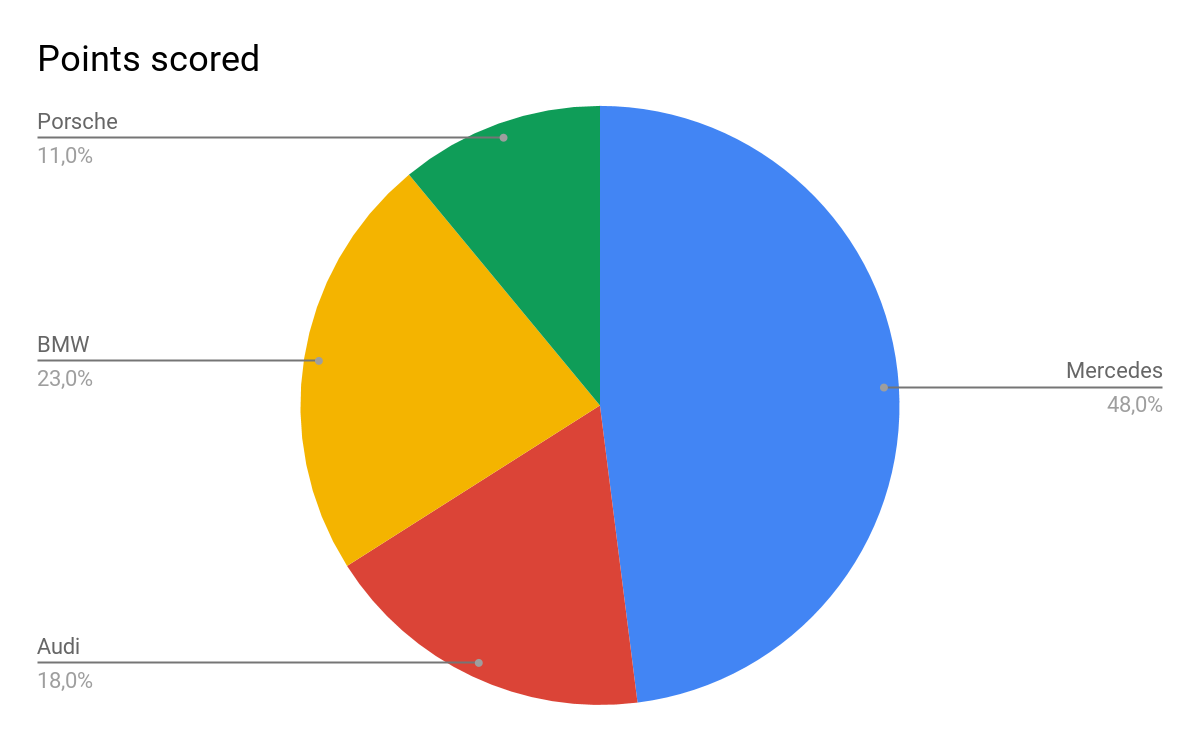 In de bovenstaande cirkeldiagram is weergegeven hoeveel auto’s de grote bedrijven in 2017 hebben verkocht. In totaal zijn er 1,5 miljoen auto’s verkocht. Hoeveel auto’s heeft Porsche in totaal verkocht? 161000Hoeveel auto’s heeft Mercedes meer verkocht dan Audi?Hoeveel auto’s hebben Porsche en BMW samen verkocht? Hoeveel auto’s hebben de twee grootste bedrijven samen verkocht? 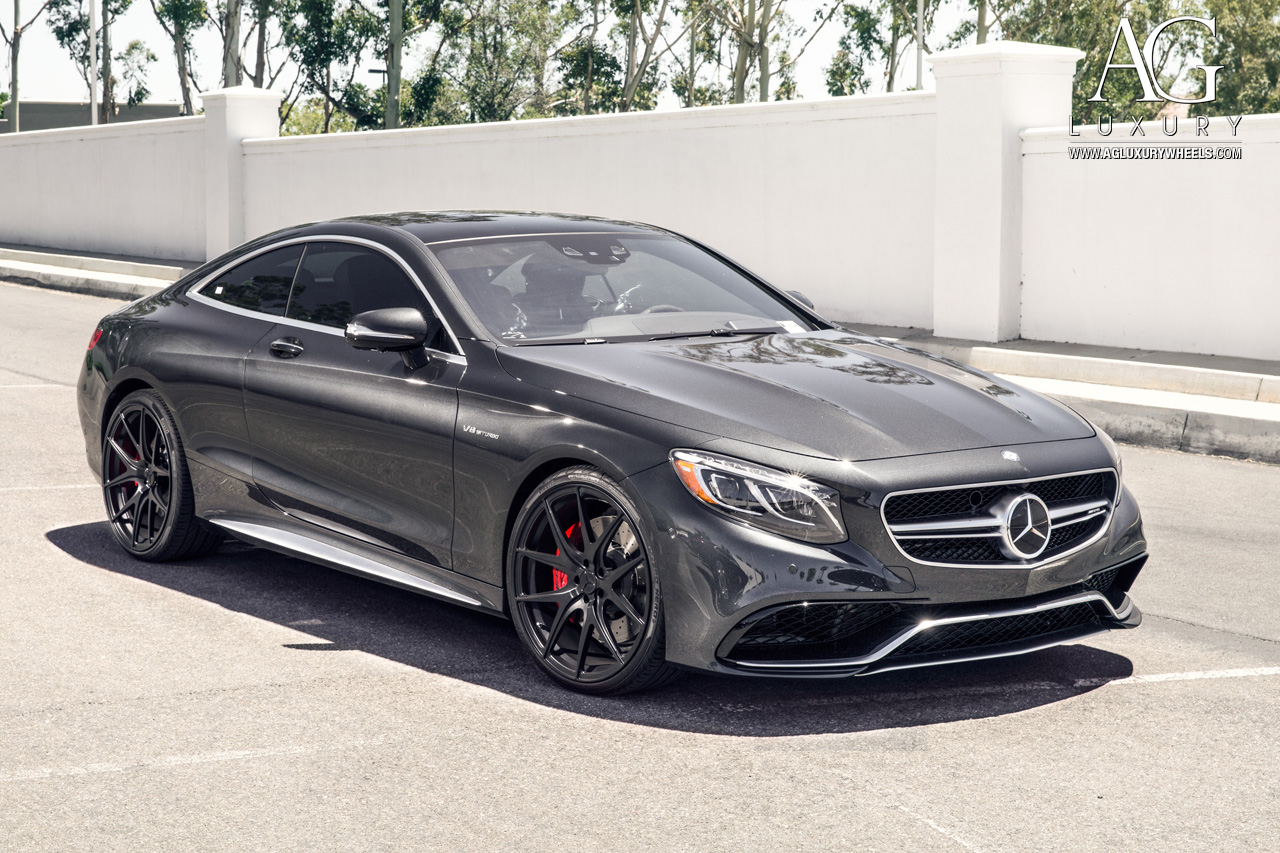 Som 2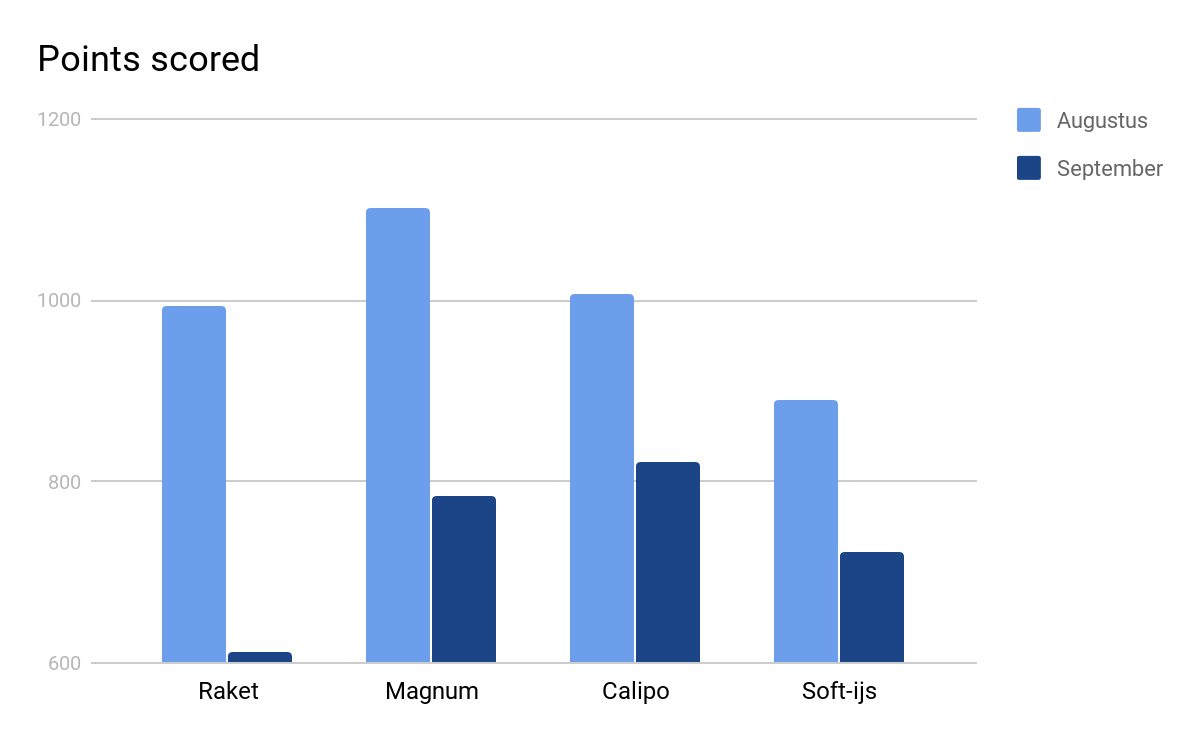 Welke ijsje heeft het grootste verschil tussen augustus en september? Hoeveel ijsjes worden er in augustus verkocht? Hoeveel ijsjes worden er in augustus meer verkocht dan in september?Stel dat Raket en Magnum gaan samenwerken tegen Calipo en Soft-ijs. Welke groep verkoopt dan de meeste ijsjes in september en augustus samen? Som 3Teken twee cirkeldiagrammen voor de verkochte ijsjes van som 2 (ongeveer). (vergeet niet je legenda!)Augustus						September				